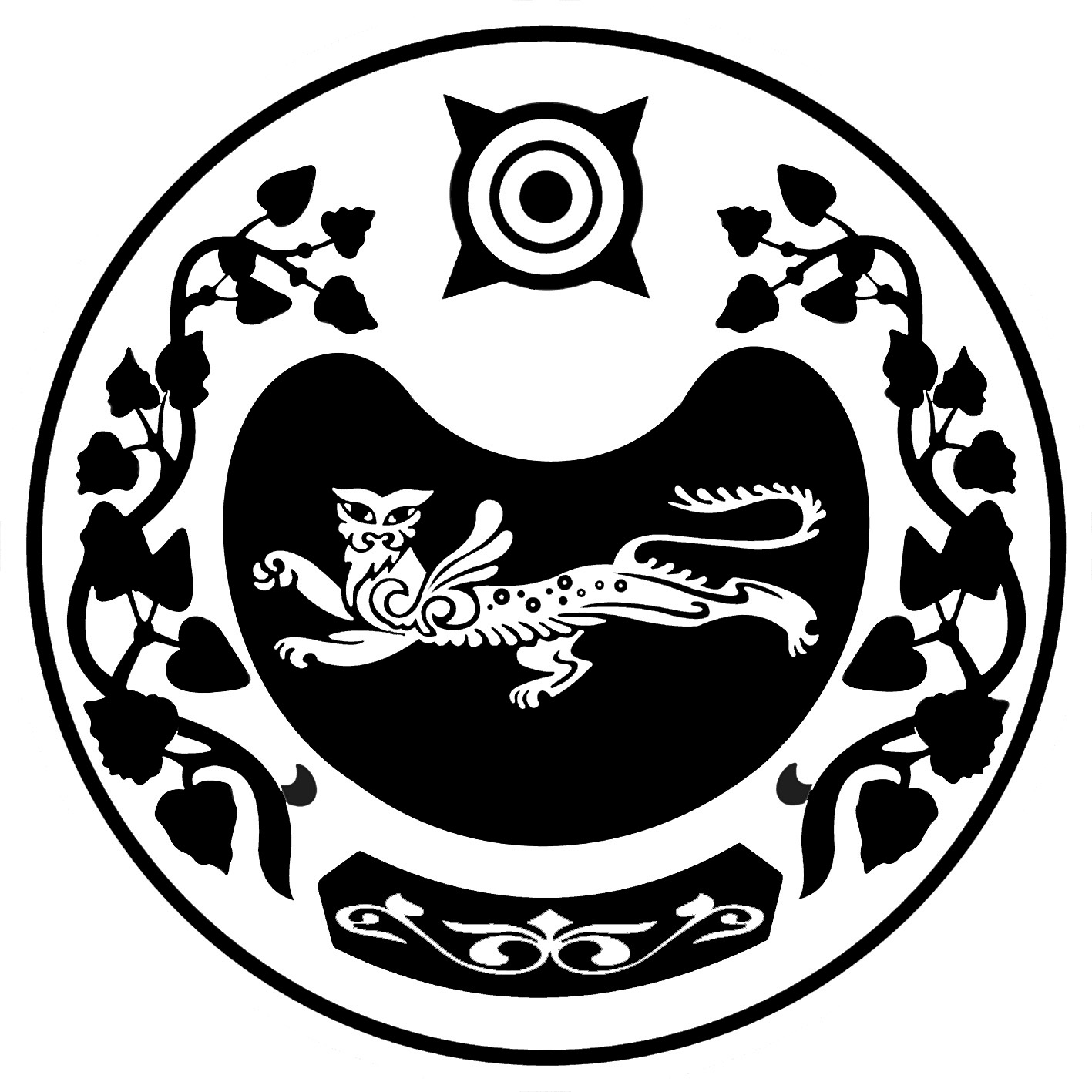 ПОСТАНОВЛЕНИЕ                          от  05.09.2023г.                                                      №  75-паал СапоговО внесении изменений в Кодекс этики и служебного поведения муниципальных служащих муниципального образования Сапоговский сельсовет, утвержденного постановлением администрации Сапоговского сельсовета Усть-Абаканского района Республики Хакасия от 01.11.2016 № 233-пВ соответствии с Федеральным законом от 2 марта 2007 г. № 25-ФЗ «О муниципальной службе в Российской Федерации», Законом Республики Хакасия от 6 июля 2007 г. № 39-ЗРХ «О муниципальной службе в Республике Хакасия», рассмотрев протест прокуратуры Усть-Абаканского района Республики Хакасия от 29.08.2023 № 7-6-2023,ПОСТАНОВЛЯЮ:Внести в Кодекс этики и служебного поведения муниципальных служащих муниципального образования Сапоговский сельсовет, утвержденный постановлением администрации Сапоговского сельсовета Усть-Абаканского района Республики Хакасия от 01.11.2016 № 233-п (далее – Кодекс этики), следующее изменение:Пункт 17 Кодекса этики изложить в следующей редакции:«17. Муниципальному  служащему запрещается получать в связи с должностным положением или в связи с исполнением должностных обязанностей вознаграждения от физических и юридических лиц (подарки, денежное вознаграждение, ссуды, услуги, оплату развлечений, отдыха, транспортных расходов и иные вознаграждения). Подарки, полученные муниципальным служащим в связи с протокольными мероприятиями, со служебными командировками и с другими официальными мероприятиями, признаются муниципальной собственностью и передаются муниципальным служащим по акту в орган местного самоуправления, в котором он замещает должность муниципальной службы, за исключением случаев, установленных Гражданским кодексом Российской Федерации. Муниципальный служащий, сдавший подарок, полученный им в связи с протокольным мероприятием, со служебной командировкой или с другим официальным мероприятием, может его выкупить в порядке, устанавливаемом нормативными правовыми актами Российской Федерации.».Настоящее постановление вступает в силу после его официального опубликования (обнародована) и подлежит опубликованию на официальном сайте Сапоговского сельсовета в сети «Интернет».      Контроль за исполнением настоящего постановления оставляю за собой.Глава  Сапоговского сельсовета                                                                  Е.М. Лапина  Россия ФедерациязыХАКАС РЕСПУБЛИКАЗЫАFбан пилТipi аймааСапогов аал усТaF – пасТаа	            РОссийская Федерация                 РЕСПУБЛИКА ХАКАСИЯУсть – Абаканский районадминистрация    Сапоговского сельсовета